Tell us what you think of Police Scotland This form is for anyone who has reported domestic abuse, rape or other sexual crime to Police ScotlandPart 2 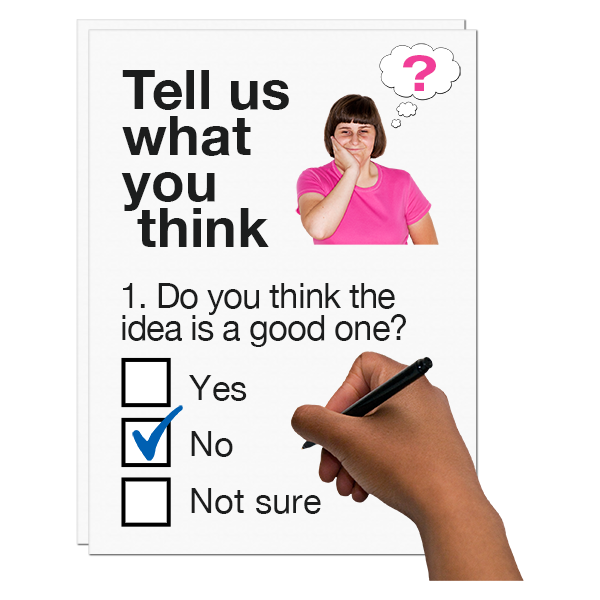 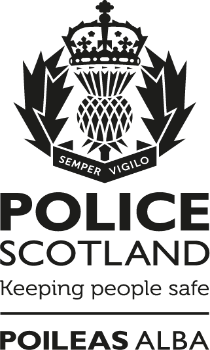 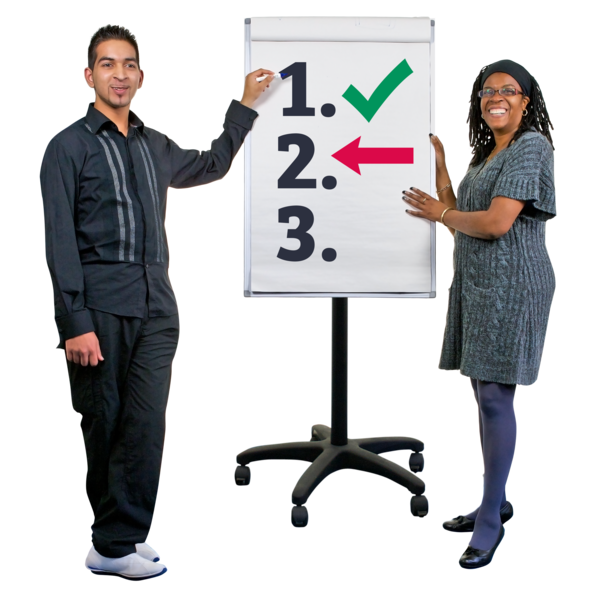 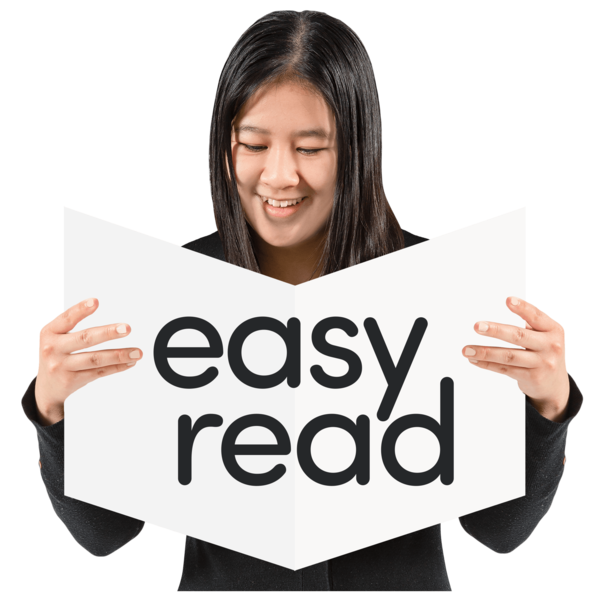 Copyright images © Photosymbols.   Prepared by Disability Equality Scotland	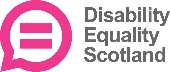 Part 2 QuestionsThe next questions are about safety and support choices. Please only answer the questions that are right for you.Think about your whole experience with Police ScotlandAbout youCopyright images © Photosymbols.   Prepared by Disability Equality Scotland	This is Part 2 of the feedback form.This form is one of the ways we find out what you think about police services.This helps us understand what we are getting right, and what we could do better.This is Part 2 of the feedback form.This form is one of the ways we find out what you think about police services.This helps us understand what we are getting right, and what we could do better.This is Part 2 of the feedback form.This form is one of the ways we find out what you think about police services.This helps us understand what we are getting right, and what we could do better.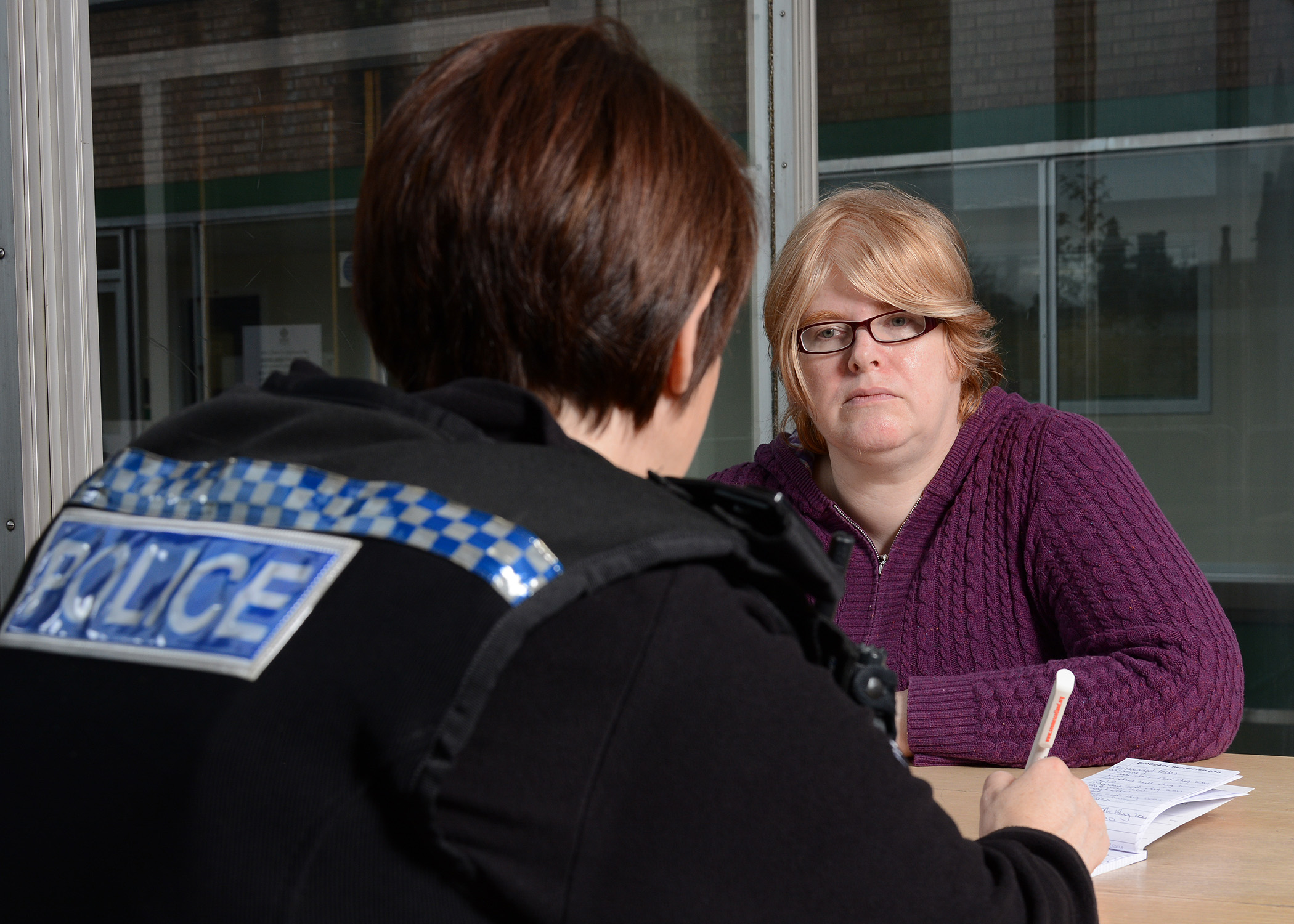 22.	How happy or unhappy are you with the way you were treated by specialised officers?For example:sexual offences liaison officers (SOLO) domestic abuse liaison officers domestic abuse investigators specialist child interview officersPlease choose 1 answer.22.	How happy or unhappy are you with the way you were treated by specialised officers?For example:sexual offences liaison officers (SOLO) domestic abuse liaison officers domestic abuse investigators specialist child interview officersPlease choose 1 answer.22.	How happy or unhappy are you with the way you were treated by specialised officers?For example:sexual offences liaison officers (SOLO) domestic abuse liaison officers domestic abuse investigators specialist child interview officersPlease choose 1 answer.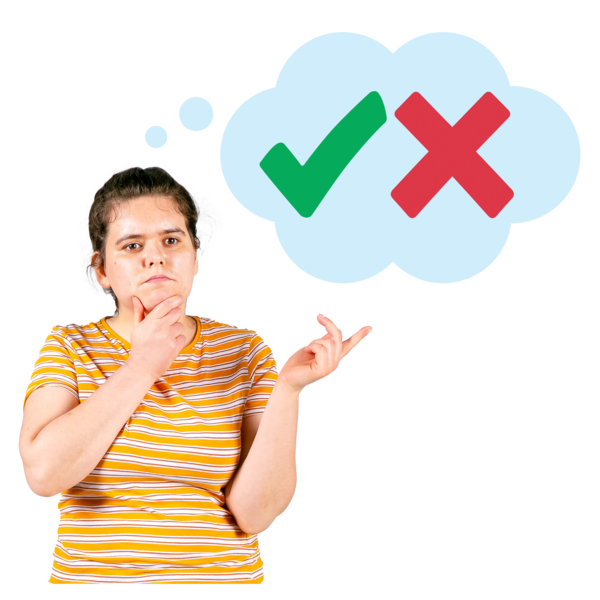 Very happy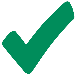 Very happy     Happy     HappyNot happy or unhappyNot happy or unhappy     Not happy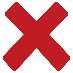      Not happyVery unhappyVery unhappyI do not knowI do not know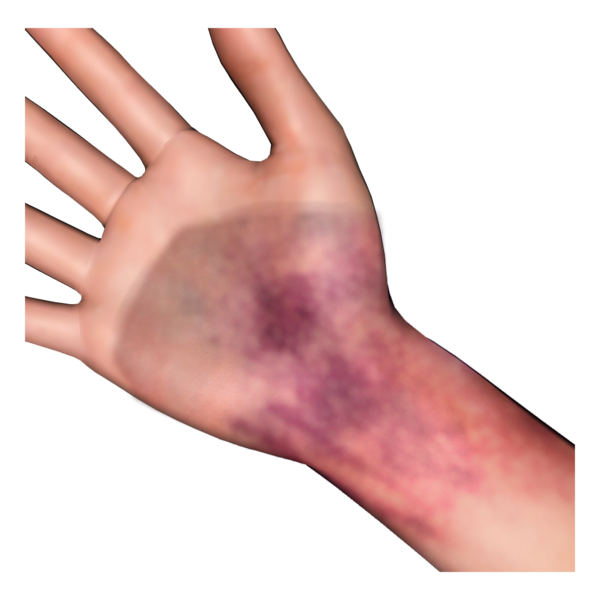 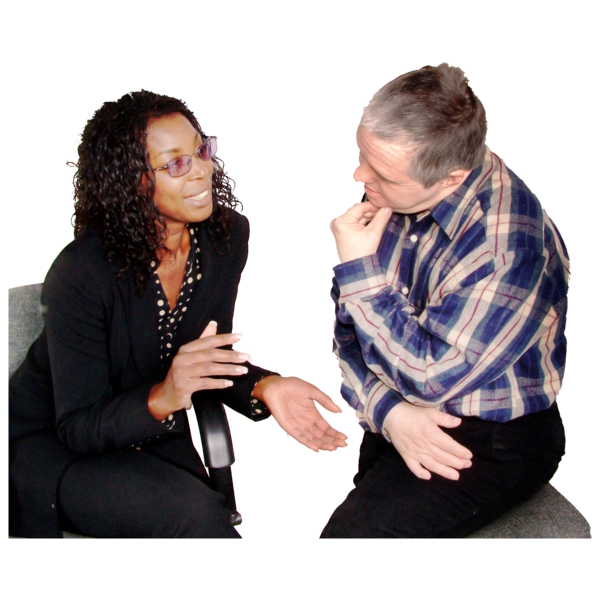 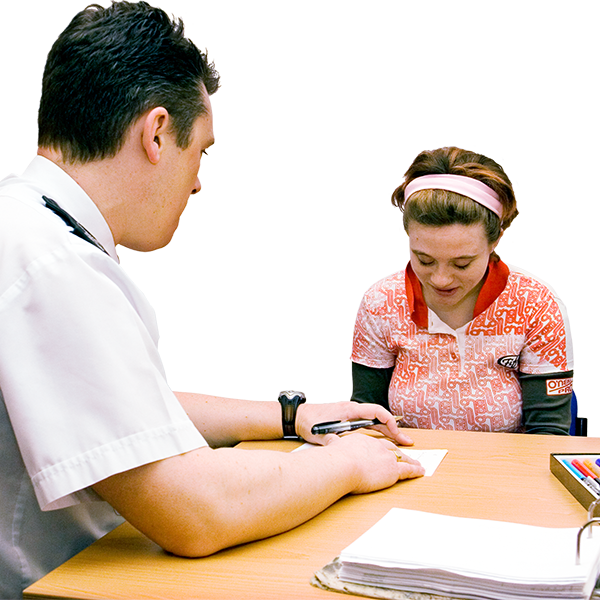 23.  Please tell us more about your experience with specialised officers.Think about:do you think the police officers understood how you were feeling?do you feel like the officers understood how the crime can make you feel or behave?did you feel in control of what was happening? did you feel informed about the role of the specialised officer?were you told what a forensic examination involves before you agreed to have one?A forensic examination is a medical examination that collects evidence of a crime and records any injuries you have.did you feel safe and comfortable?were you offered support for your forensic examination?23.  Please tell us more about your experience with specialised officers.Think about:do you think the police officers understood how you were feeling?do you feel like the officers understood how the crime can make you feel or behave?did you feel in control of what was happening? did you feel informed about the role of the specialised officer?were you told what a forensic examination involves before you agreed to have one?A forensic examination is a medical examination that collects evidence of a crime and records any injuries you have.did you feel safe and comfortable?were you offered support for your forensic examination?23.  Please tell us more about your experience with specialised officers.Think about:do you think the police officers understood how you were feeling?do you feel like the officers understood how the crime can make you feel or behave?did you feel in control of what was happening? did you feel informed about the role of the specialised officer?were you told what a forensic examination involves before you agreed to have one?A forensic examination is a medical examination that collects evidence of a crime and records any injuries you have.did you feel safe and comfortable?were you offered support for your forensic examination?Type your answer here:Type your answer here:Type your answer here:Type your answer here:24.	How happy or unhappy are you with communication from the police about your case? Please choose 1 answer.24.	How happy or unhappy are you with communication from the police about your case? Please choose 1 answer.24.	How happy or unhappy are you with communication from the police about your case? Please choose 1 answer.Very happyVery happy     Happy     HappyNot happy or unhappyNot happy or unhappy     Not happy     Not happyVery unhappyVery unhappy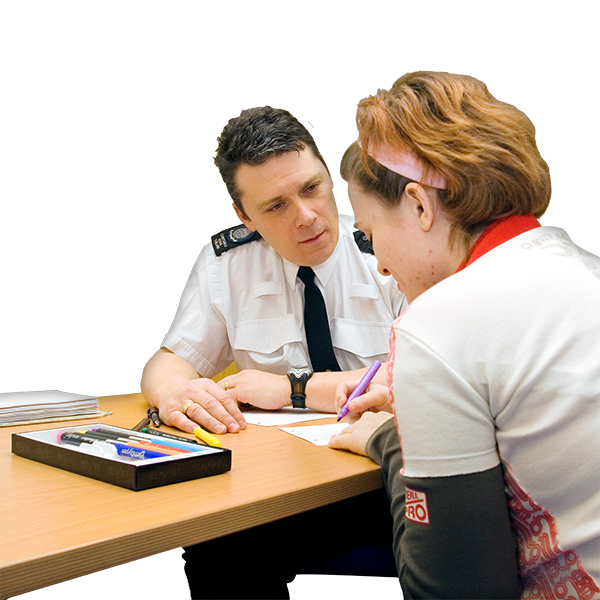 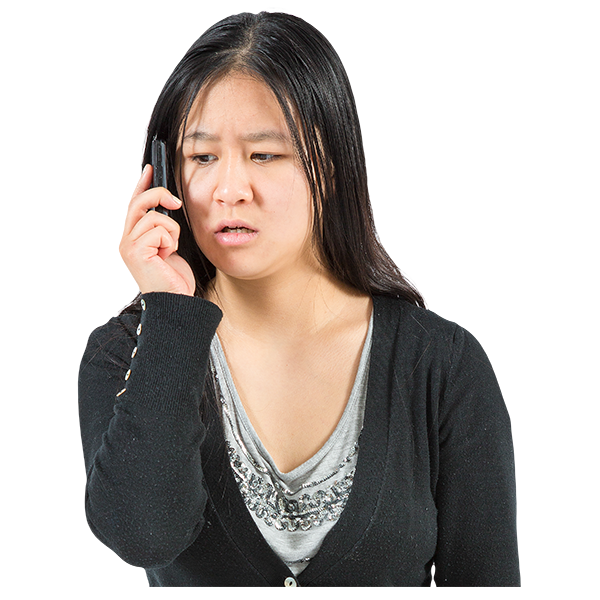 25.  Please tell us more about the communication between yourself and the policeThink about:were you told what was happening, what would happen next, and what happened at the end of the police investigation?did you get regular updates?could you speak to someone when you needed to?25.  Please tell us more about the communication between yourself and the policeThink about:were you told what was happening, what would happen next, and what happened at the end of the police investigation?did you get regular updates?could you speak to someone when you needed to?25.  Please tell us more about the communication between yourself and the policeThink about:were you told what was happening, what would happen next, and what happened at the end of the police investigation?did you get regular updates?could you speak to someone when you needed to?Type your answer here:Type your answer here:Type your answer here:Type your answer here:26.	How happy or unhappy are you with things that were done to keep you safe? Please choose 1 answer.26.	How happy or unhappy are you with things that were done to keep you safe? Please choose 1 answer.26.	How happy or unhappy are you with things that were done to keep you safe? Please choose 1 answer.Very happyVery happy     Happy     HappyNot happy or unhappyNot happy or unhappy     Not happy     Not happyVery unhappyVery unhappyI do not knowI do not know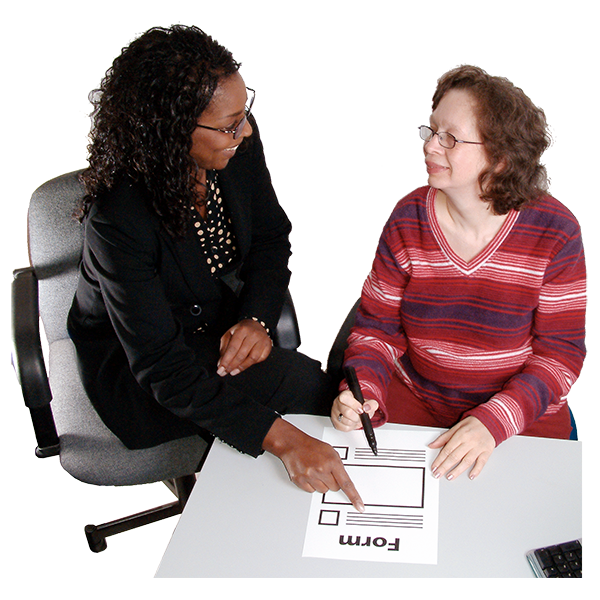 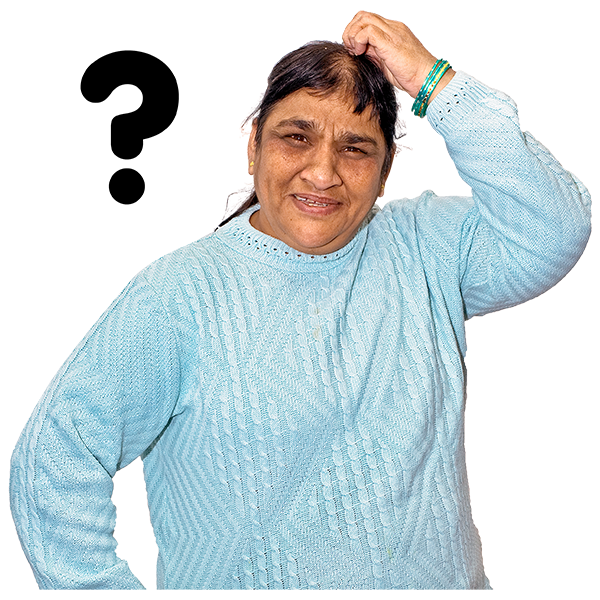 27.  Please tell us more about what was done to keep you safe.Think about:were safety measures offered or put in place?if you reported domestic abuse, did officers fill in a risk assessment, known as a Domestic Abuse Questionnaire or DAQ?27.  Please tell us more about what was done to keep you safe.Think about:were safety measures offered or put in place?if you reported domestic abuse, did officers fill in a risk assessment, known as a Domestic Abuse Questionnaire or DAQ?27.  Please tell us more about what was done to keep you safe.Think about:were safety measures offered or put in place?if you reported domestic abuse, did officers fill in a risk assessment, known as a Domestic Abuse Questionnaire or DAQ?Type your answer here:Type your answer here:Type your answer here:Type your answer here: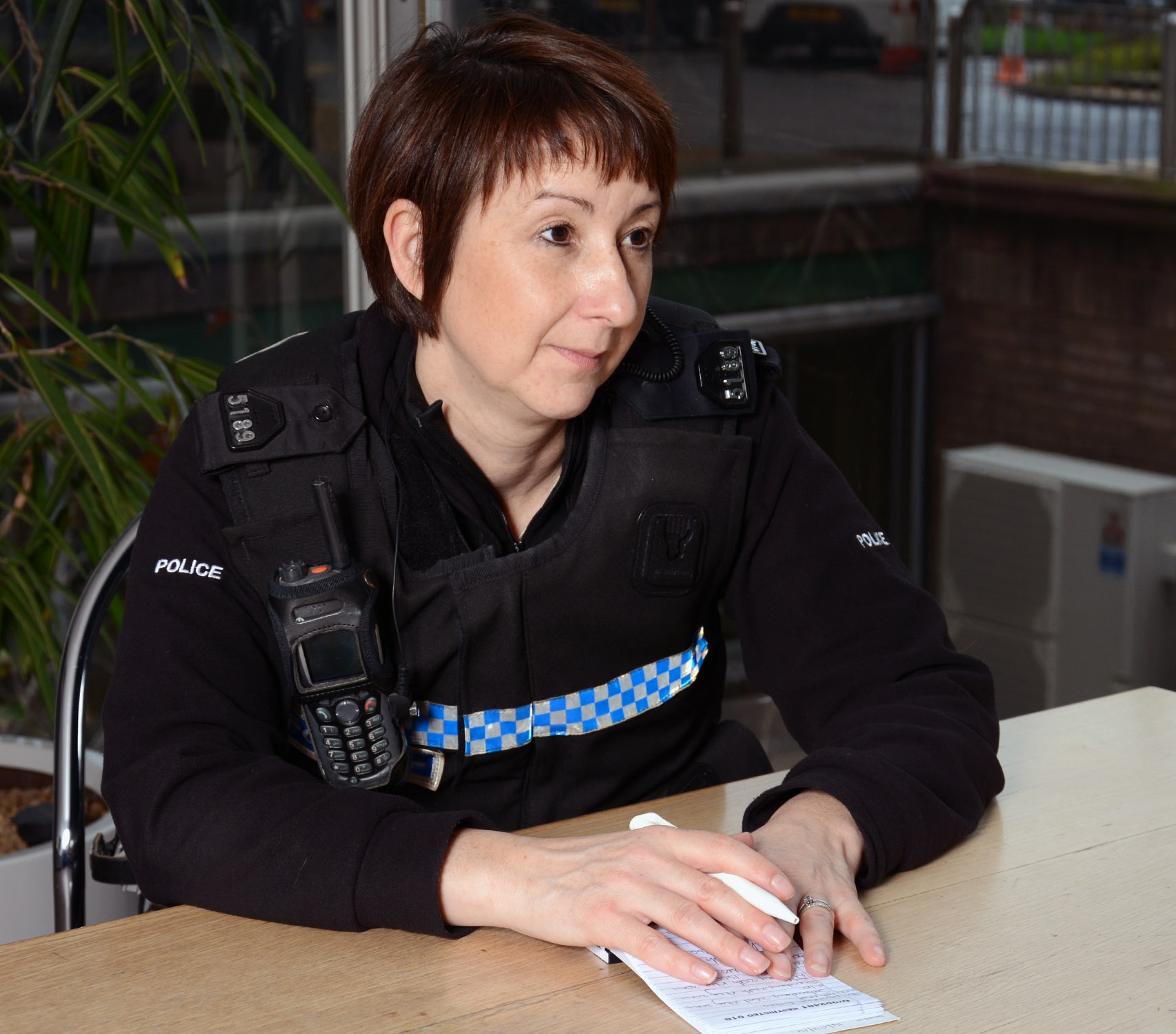 28.	How much do you agree or disagree with these statements?I felt that the police were respectful towards me and my situation 28.	How much do you agree or disagree with these statements?I felt that the police were respectful towards me and my situation 28.	How much do you agree or disagree with these statements?I felt that the police were respectful towards me and my situation I strongly agree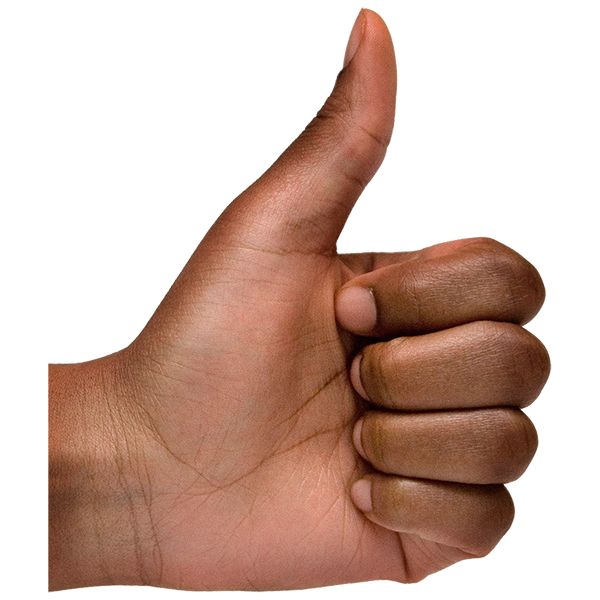 I agreeI do not agree or disagreeI disagreeI strongly disagreeI do not know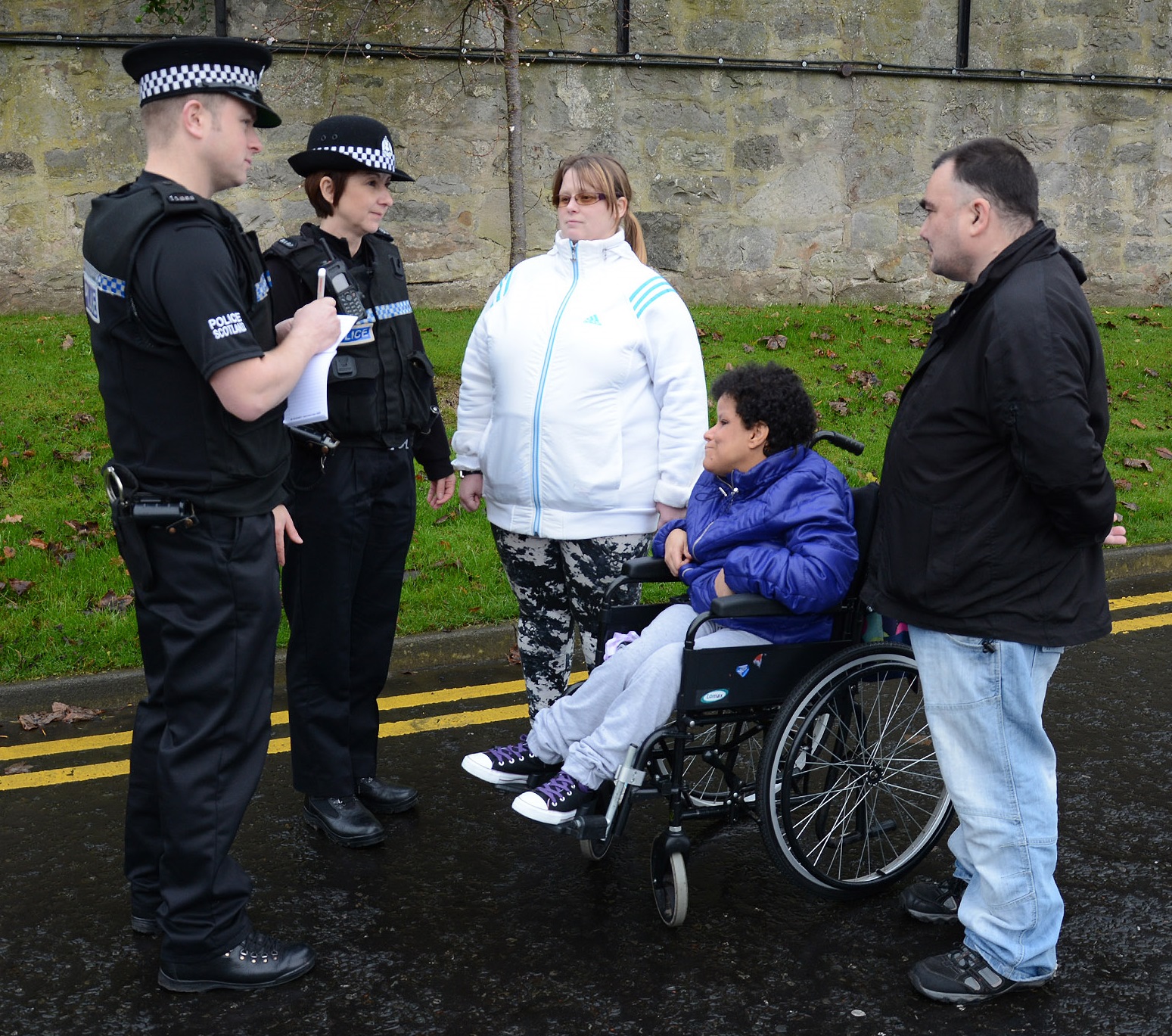 I felt reassured that the police would help meI felt reassured that the police would help meI felt reassured that the police would help meI strongly agreeI agreeI do not agree or disagreeI disagreeI strongly disagreeI do not know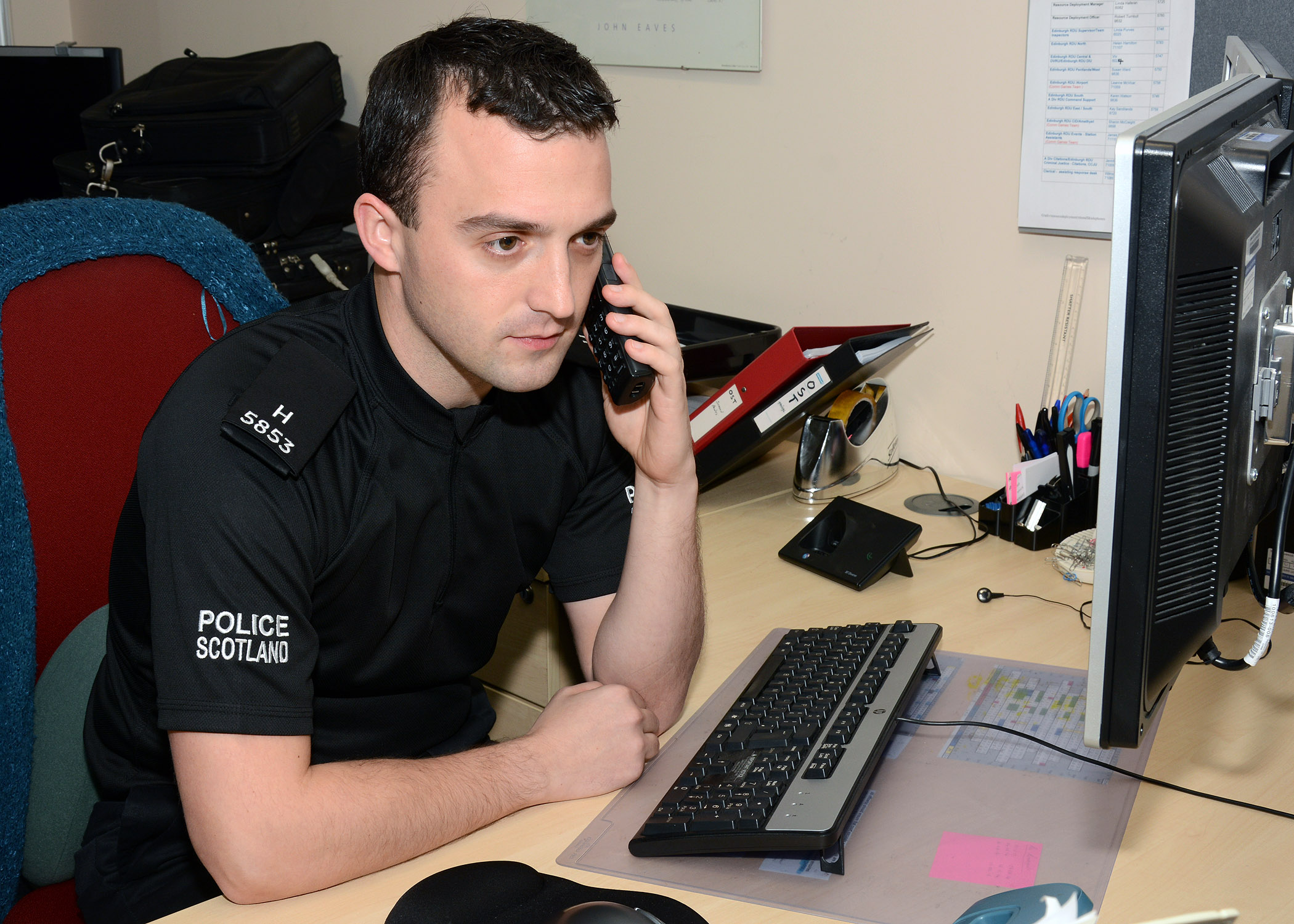 I felt confident that the police had taken my complaint seriouslyI felt confident that the police had taken my complaint seriouslyI felt confident that the police had taken my complaint seriouslyI strongly agreeI agreeI do not agree or disagreeI disagreeI strongly disagreeI felt safer after reportingI felt safer after reportingI felt safer after reportingI strongly agreeI agreeI do not agree or disagreeI disagreeI strongly disagreeI do not knowThe police explained to me what would happen with the reports and the investigationThe police explained to me what would happen with the reports and the investigationThe police explained to me what would happen with the reports and the investigationI strongly agreeI agreeI do not agree or disagreeI disagreeI strongly disagreeI do not know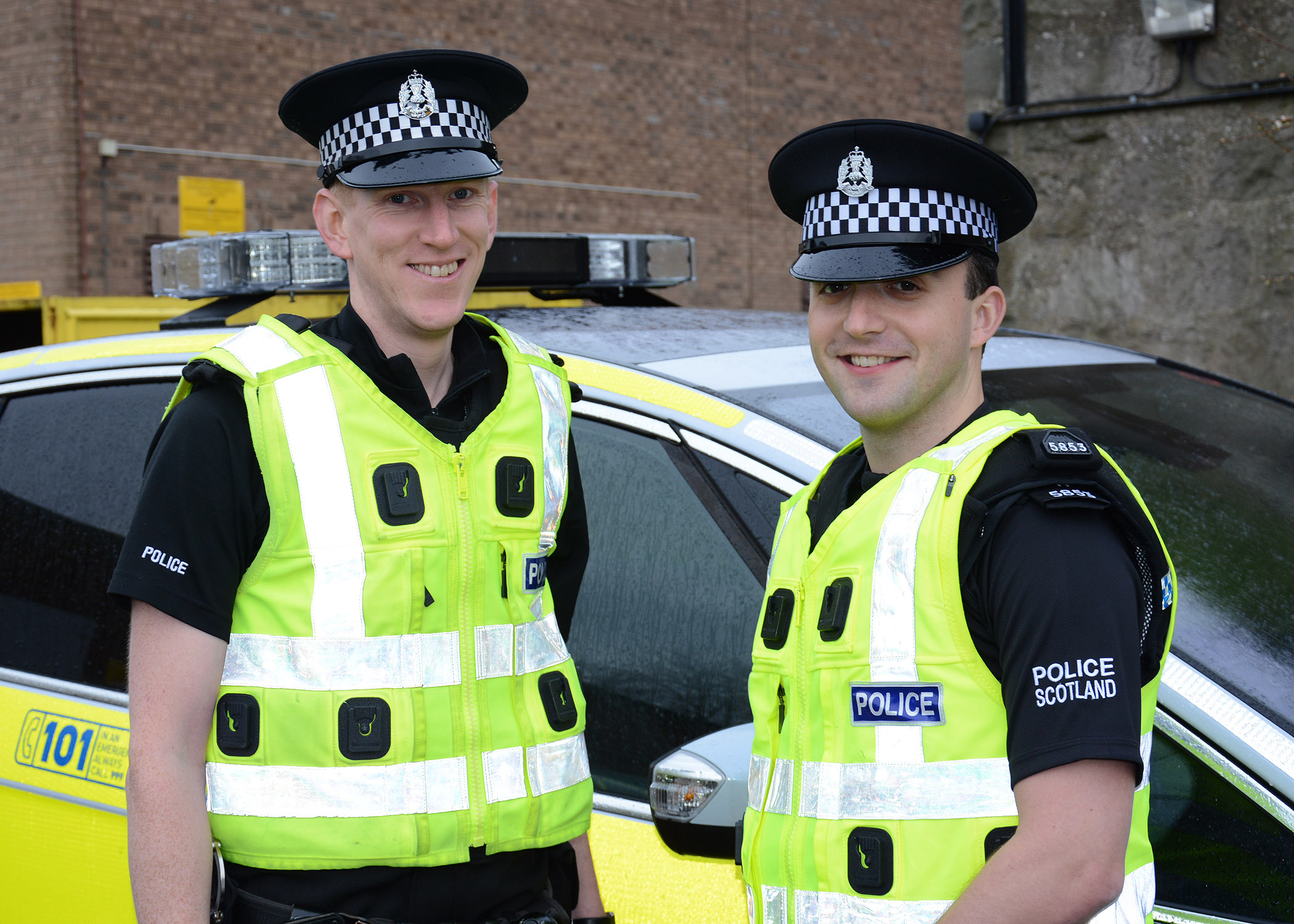 I knew who my specialist officer or officers wereI knew who my specialist officer or officers wereI knew who my specialist officer or officers wereI strongly agreeI agreeI do not agree or disagreeI disagreeI strongly disagreeI do not knowI knew how to contact my specialist officer or officersI knew how to contact my specialist officer or officersI knew how to contact my specialist officer or officersI strongly agreeI agreeI do not agree or disagreeI disagreeI strongly disagreeI do not know29.  How happy or unhappy are you with any safety and support choices offered to you by police?29.  How happy or unhappy are you with any safety and support choices offered to you by police?Very happy     HappyNot happy or unhappy     Not happyVery unhappyI do not know30.  Please tell us more about the support offeredThink about:were you offered support?If so, what was offered or given?did you take up these choices?did you find the support choices helpful and supportive?30.  Please tell us more about the support offeredThink about:were you offered support?If so, what was offered or given?did you take up these choices?did you find the support choices helpful and supportive?Type your answer here:Type your answer here:Type your answer here: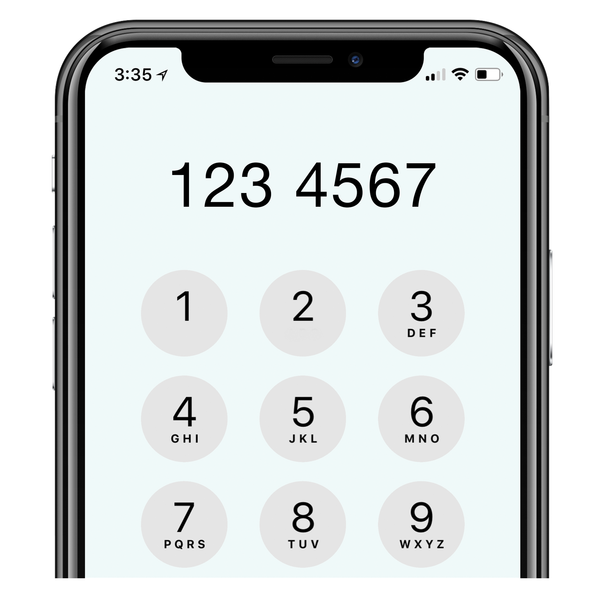 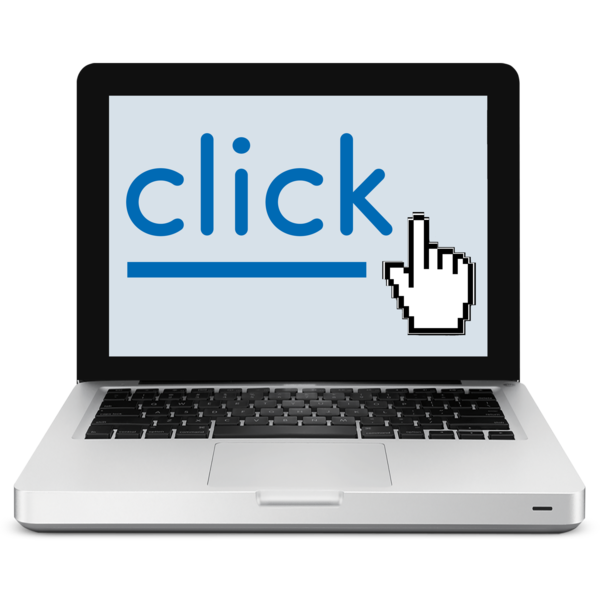 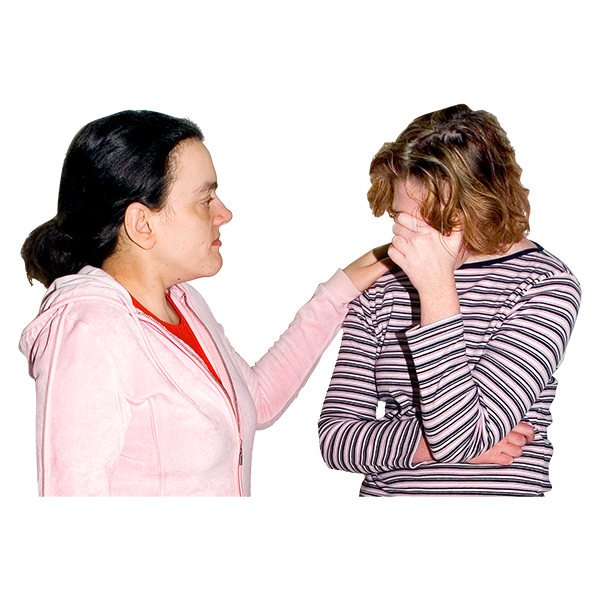 31.  What support services, if any, were you referred to?Tick as many as are right for you.31.  What support services, if any, were you referred to?Tick as many as are right for you.SamaritansHemat Gryffe Women's AidShakti Women's AidBreathing SpaceNHS 24ChildlineLGBT Helpline ScotlandScottish Domestic Abuse and Forced Marriage HelplineAbused Men in Scotlanda local Women's Aid organisationother – tell us whatI was offered support but I did not want itNoneI do not know32.  We want to find out more about how we can support people in the best way.Think about: do you think the police officers understood how you were feeling?32.  We want to find out more about how we can support people in the best way.Think about: do you think the police officers understood how you were feeling?do you feel like the officers understood how the crime can make you feel or behave?did you feel in control of what was happening?were you asked if you wanted to be interviewed by a male or female officer?were you offered breaks?were you offered support when you gave your statement?do you feel like the officers understood how the crime can make you feel or behave?did you feel in control of what was happening?were you asked if you wanted to be interviewed by a male or female officer?were you offered breaks?were you offered support when you gave your statement?Type your answer here:Type your answer here:Type your answer here: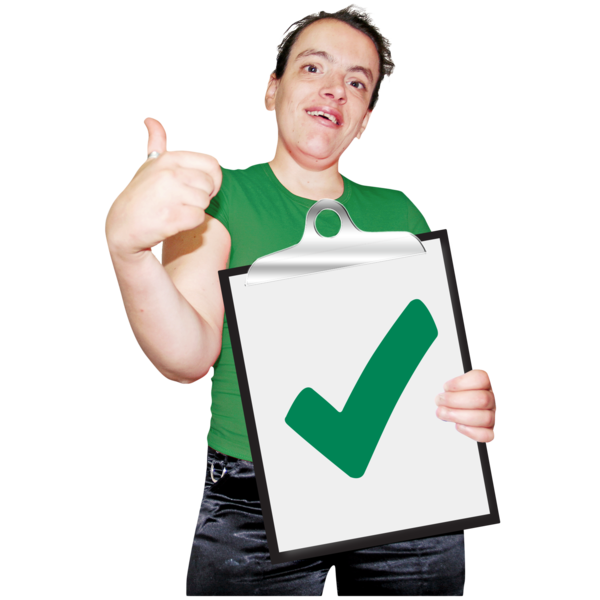 33.  What, if anything, was good about our support?33.  What, if anything, was good about our support?Type your answer here:Type your answer here:Type your answer here: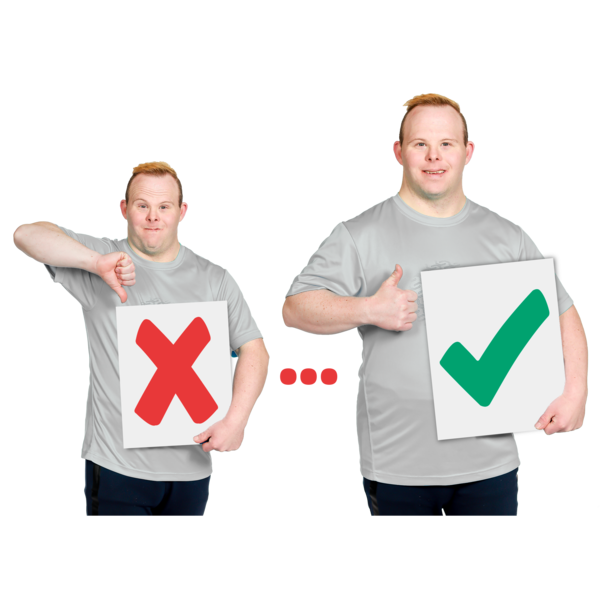 34.  What, if anything, could be changed or made better?34.  What, if anything, could be changed or made better?Type your answer here:Type your answer here:Type your answer here:35.  What, if anything, helped make you feel safe and comfortable?35.  What, if anything, helped make you feel safe and comfortable?Type your answer here:Type your answer here:Type your answer here: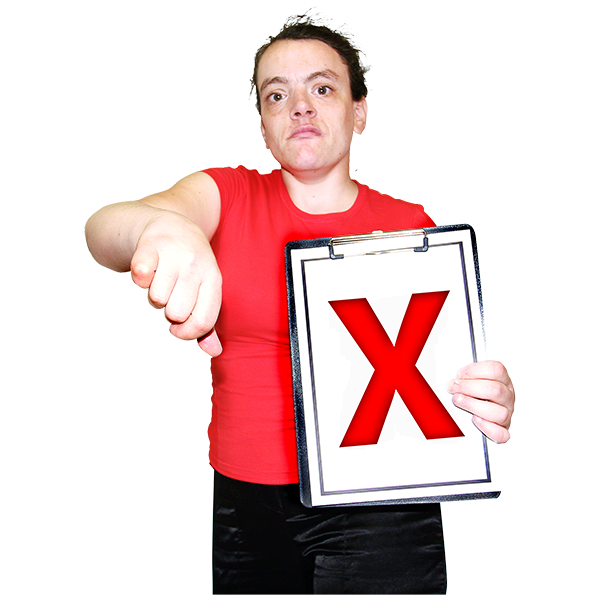 36.  If your experience was not good, please tell us more.36.  If your experience was not good, please tell us more.Type your answer here:Type your answer here:Type your answer here:37.	How happy or unhappy are you with your experience with Police Scotland?37.	How happy or unhappy are you with your experience with Police Scotland?Very happy     HappyNot happy or unhappy     Not happyVery unhappyI do not know38.  Is there anything else you want to tell us?  Type your answer here:38.  Is there anything else you want to tell us?  Type your answer here:38.  Is there anything else you want to tell us?  Type your answer here:38.  Is there anything else you want to tell us?  Type your answer here:39.	What could Police Scotland have done to make your experience better?39.	What could Police Scotland have done to make your experience better?39.	What could Police Scotland have done to make your experience better?Type your answer here:Type your answer here:Type your answer here:Type your answer here: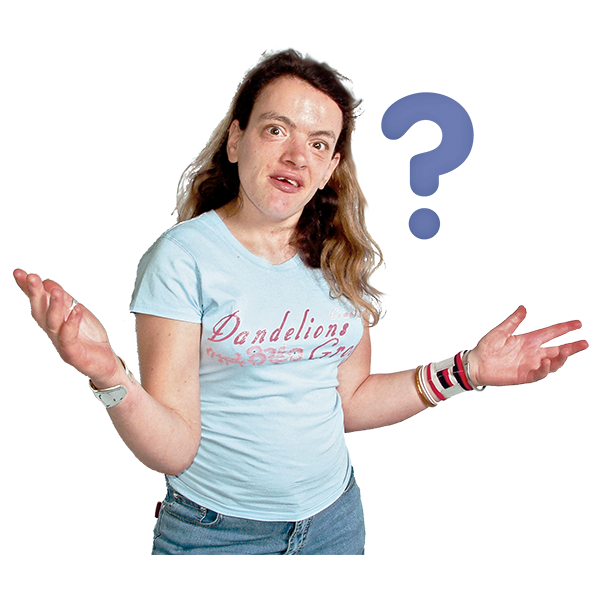 40.	Is there anything else about your experience with Police Scotland that you want to tell us about?40.	Is there anything else about your experience with Police Scotland that you want to tell us about?40.	Is there anything else about your experience with Police Scotland that you want to tell us about?Type your answer here:Type your answer here:Type your answer here:Type your answer here: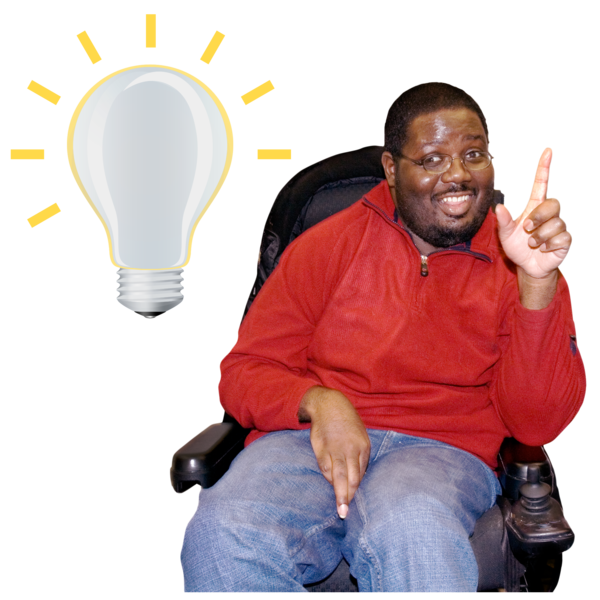 These questions help us understand the views and experiences of everyone in Scotland's diverse communities. Your answers will help us to make sure everyone is treated fairly. These questions help us understand the views and experiences of everyone in Scotland's diverse communities. Your answers will help us to make sure everyone is treated fairly. 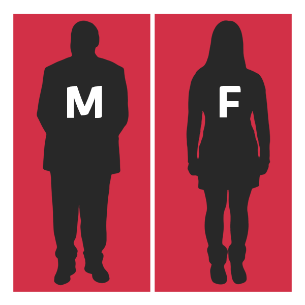 1.  Do you think of yourself as:1.  Do you think of yourself as:femalemalenon-binary (I don’t see myself as only male or only female)in another way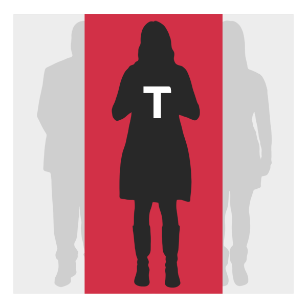 2.	Do you consider yourself to be trans or to have a trans history?Transgender means you see yourself differently from your birth sex (male or female).2.	Do you consider yourself to be trans or to have a trans history?Transgender means you see yourself differently from your birth sex (male or female).YesNoI do not want to say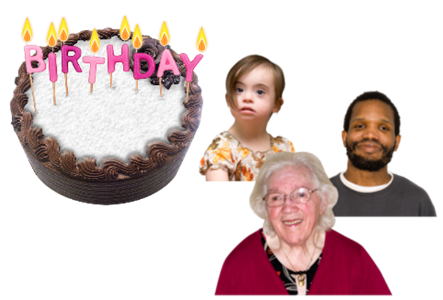 3.	How old are you?Write it here:3.	How old are you?Write it here: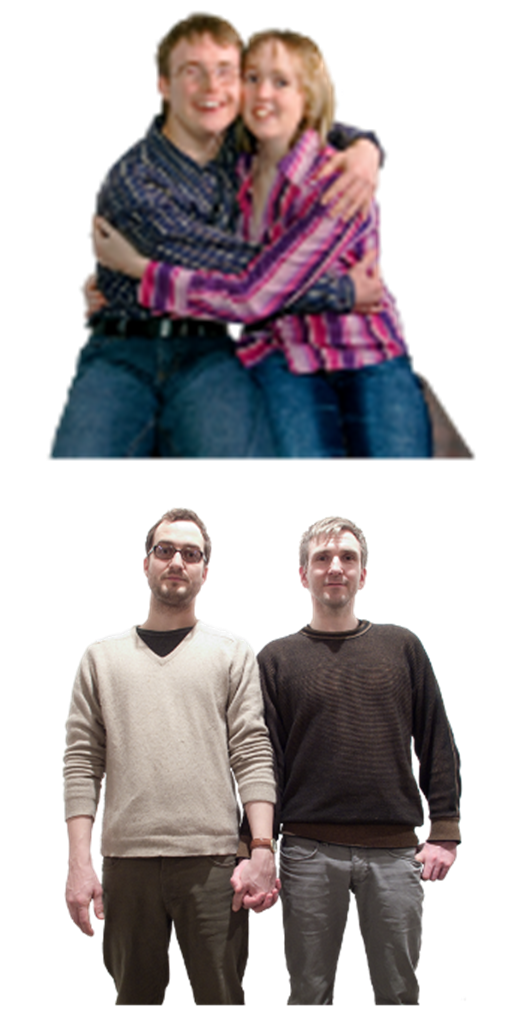 4. Sexual orientation means what kinds of people you love or have sexual or romantic feelings about.Do you think of yourself as:4. Sexual orientation means what kinds of people you love or have sexual or romantic feelings about.Do you think of yourself as:Heterosexual or straightBisexualGayLesbianAny other sexual orientation.I do not want to say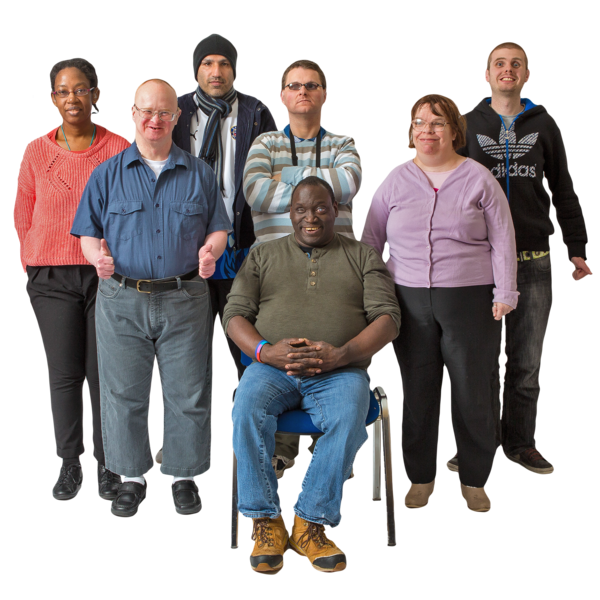 5.	What is your ethnicity?Ethnicity is the word we use to describe our background.                                           People from an ethnic group might have the same language, culture or religion.                                                                   What best describes you? 5.	What is your ethnicity?Ethnicity is the word we use to describe our background.                                           People from an ethnic group might have the same language, culture or religion.                                                                   What best describes you? WhiteWhiteScottishOther BritishIrishGypsy or TravellerPolishAny other white ethnic groupMixed or multiple ethnic groupMixed or multiple ethnic groupAny mixed or multiple ethnic groupAsian, Asian Scottish or Asian BritishAsian, Asian Scottish or Asian BritishBangladeshi, Bangladeshi Scottish, Bangladeshi BritishChinese, Chinese Scottish, Chinese BritishIndian, Indian Scottish, Indian BritishPakistani, Pakistani Scottish, Pakistani BritishAny other AsianAfricanAfricanAfrican, African Scottish, African BritishAny other AfricanCaribbean or BlackCaribbean or BlackBlack, Black Scottish, Black BritishCaribbean, Caribbean Scottish, Caribbean BritishAny other Caribbean or BlackOther ethnic groupArab, Arab Scottish, Arab BritishAny other ethnic group.                 Write your answer here: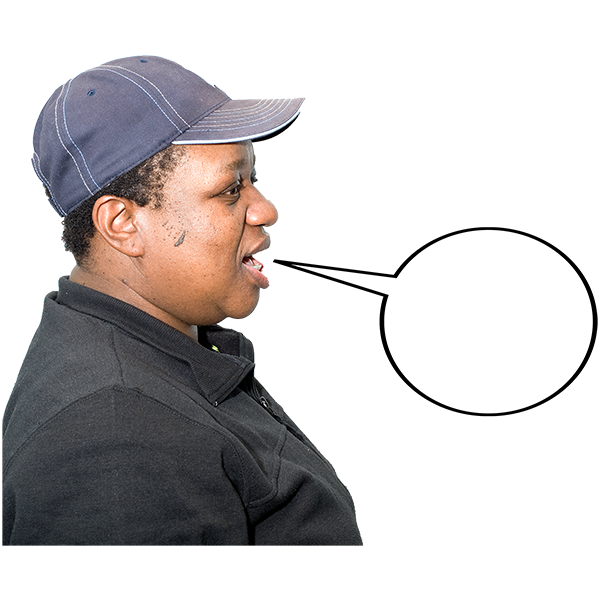 6.	Is English your first language?6.	Is English your first language?YesNoI do not want to say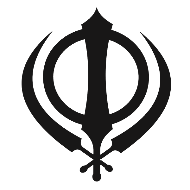 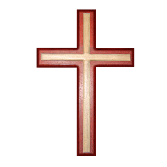 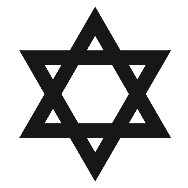 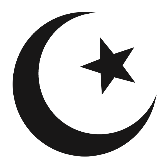 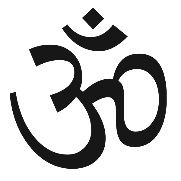 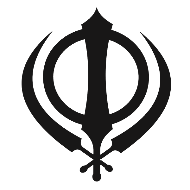 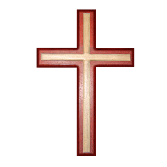 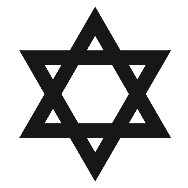 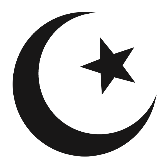 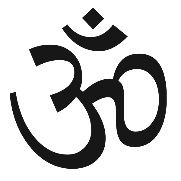 7.  What is your religion do you belong to?7.  What is your religion do you belong to?No religionChurch of ScotlandRoman CatholicOther ChristianBuddhistHinduJewishMuslimSikhAny other religion.                                     Write your answer here:Any other religion.                                     Write your answer here:I do not want to sayI do not want to say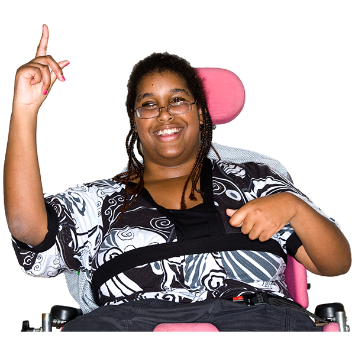 8.  Do you consider yourself to have a disability, long-term illness or health condition?Long term means it has lasted for over a year.Yes        go to question 9.    No          go to question 10.8.  Do you consider yourself to have a disability, long-term illness or health condition?Long term means it has lasted for over a year.Yes        go to question 9.    No          go to question 10.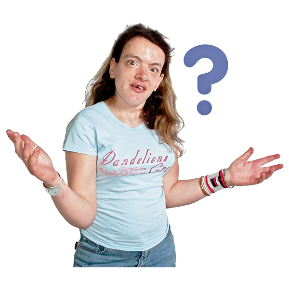 9. Does this disability or long-term health condition affect you in any of these ways?9. Does this disability or long-term health condition affect you in any of these ways?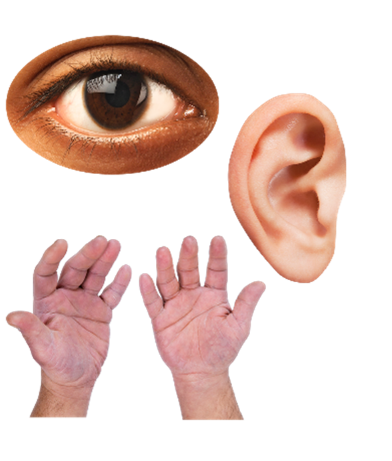 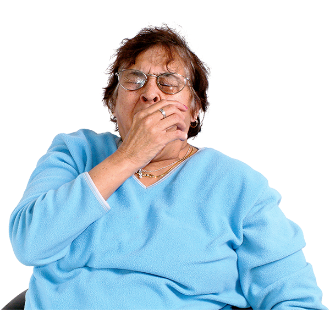 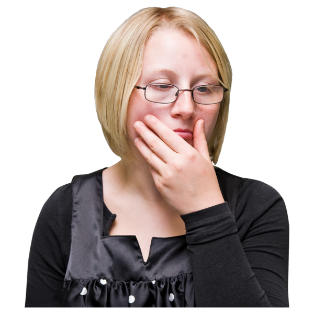 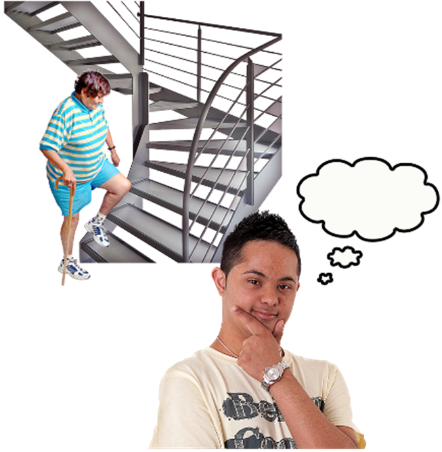 Vision – how I seeHearingHow I use my hands – for example if it is difficult for me to lift things or use a keyboardMobility – for example walking or climbing stairsHow I look – for example a mark, scar or condition that has changed how I look.Learning, understanding or concentratingRemembering thingsMental healthI get out of breath or tired easilyHow I behave around other peopleNone of the aboveIn another way.                                  Please tell us what:In other surveys disabled people told us they wanted to say how their disability affected them.We will use this information to give people a service that is right for them.In other surveys disabled people told us they wanted to say how their disability affected them.We will use this information to give people a service that is right for them.In other surveys disabled people told us they wanted to say how their disability affected them.We will use this information to give people a service that is right for them.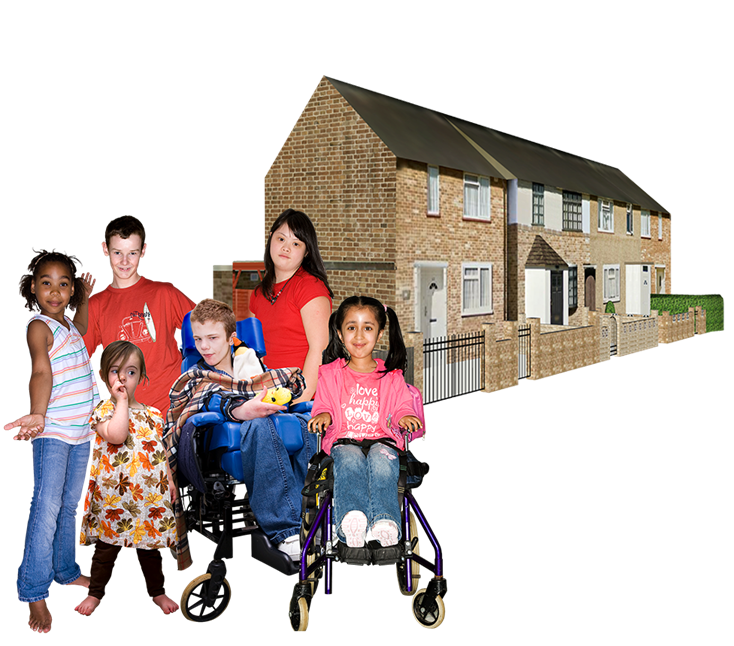 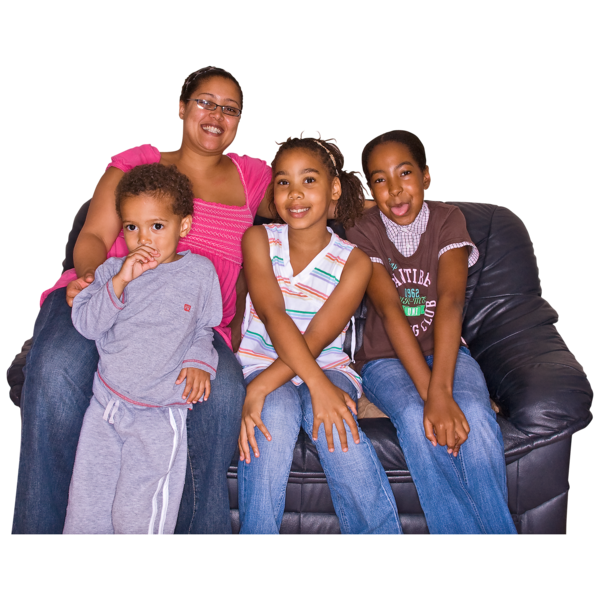 10.	Are you care experienced and are aged under 26? Care experienced means you are or were looked after by someone who is not your parent, for example:in the family home with support from social services or a social workerfoster care residential or secure care like a children’s homekinship care - with family friends or relatives 10.	Are you care experienced and are aged under 26? Care experienced means you are or were looked after by someone who is not your parent, for example:in the family home with support from social services or a social workerfoster care residential or secure care like a children’s homekinship care - with family friends or relatives YesNoI do not want to say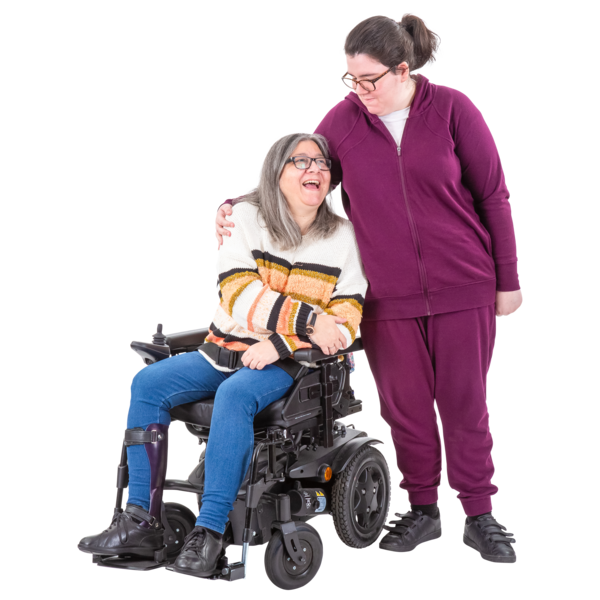 11.	Do you look after or give help or support to family members, friends, neighbours or others because they have: physical difficultiesmental ill-health a disabilityproblems related to old age11.	Do you look after or give help or support to family members, friends, neighbours or others because they have: physical difficultiesmental ill-health a disabilityproblems related to old ageYes I am a full-time unpaid carer Yes I am a part-time unpaid carer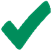   No I am not a carer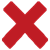 I do not want to say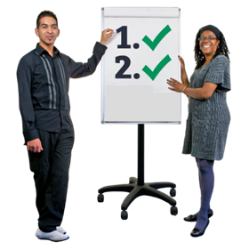 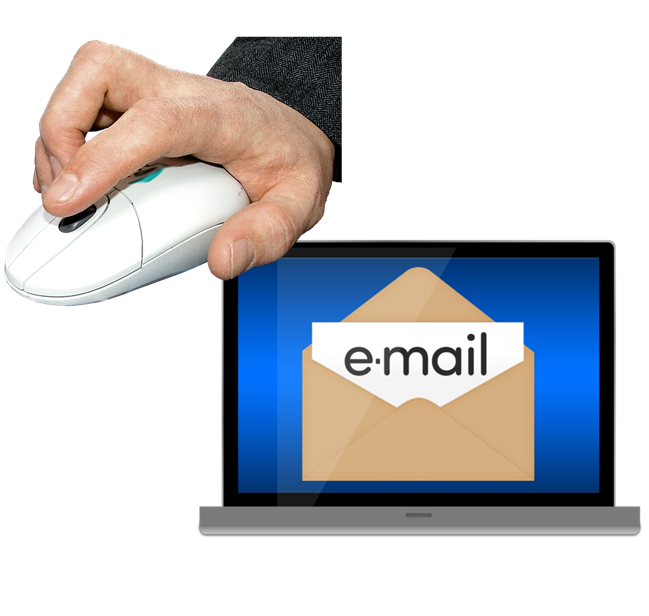 You have now finished part 2 of the survey.Please save your answers and email the survey to: insightengagement@scotland.police.ukYou have now finished part 2 of the survey.Please save your answers and email the survey to: insightengagement@scotland.police.uk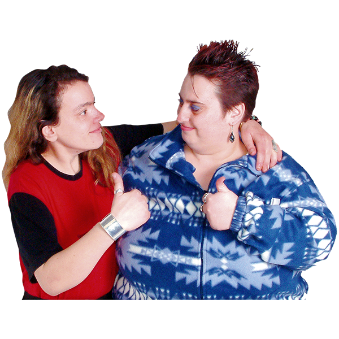 Thank you for telling us what you think.What you tell us is important.Thank you for telling us what you think.What you tell us is important.